Uchwala Nr XXXVII/289/2014Rady Powiatu Mławskiegoz dnia 28 maja 2014 rokuw  sprawie  udzielenia absolutorium  Zarządowi  Powiatu  Mławskiego  z wykonania budżetu powiatu mławskiego za rok 2013.Na podstawie przepisu art. 12 pkt 6 i art. 30 ust. 1a ustawy z dnia 5 czerwca 1998 roku                  o samorządzie powiatowym (Dz. U. z 2013r., poz. 595 ze zm.) oraz art. 271 ust. 1 ustawy                    z dnia 27 sierpnia 2009 roku o finansach publicznych (Dz. U. z 2013, poz. 885 z późn. zm.),  po zapoznaniu się z:sprawozdaniem z wykonania budżetu za rok 2013;sprawozdaniem finansowym;opinią Regionalnej Izby Obrachunkowej w Warszawie Zespół w Ciechanowie;informacją o stanie mienia Powiatu;stanowiskiem Komisji RewizyjnejRada Powiatu Mławskiego uchwala, co następuje:§1Udziela się Zarządowi Powiatu absolutorium z tytułu wykonania budżetu powiatu za rok 2013.§2Uchwała wchodzi w życie z dniem podjęcia.Przewodniczący Rady Powiatu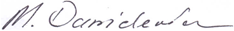                   Michał Danielewicz